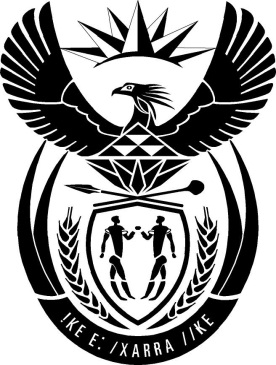 MINISTRY: PUBLIC SERVICE AND ADMINISTRATIONREPUBLIC OF SOUTH AFRICANATIONAL ASSEMBLYQUESTION FOR WRITTEN REPLY QUESTION NO.: 126.										Dr L A Schreiber (DA) to ask the Minister of Public Service and Administration: (1)	What number of public service employees have been found to have conducted business with the State in contravention of section 8 of the Public Administration Management Act, Act 11 of 2014, since its inception;(2)	whether any of the specified public service employees were successfully prosecuted and subjected to a fine or imprisonment for contravening section 8 of the specified Act; if not, why not; if so, what are the relevant details in each case;(3)	whether any of the public service employees have had their employment terminated for contravening section 8 of the Act; if not, why not; if so, what are the relevant details?									         NW1087EREPLYThe DPSA identified twenty public service employees who may have conducted business with the State and therefore, may be in contravention of section 8 of the Public Administration Management Act, 2014.No public service employees were prosecuted or fined for contravening section 8 of the specified Act.  However, on 24 June 2019, the DPSA submitted a list of twenty employees referred to in paragraph 1, to both the National Commissioner of the South African Police Service and the National Director for Public Prosecutions, with a request to conduct the necessary investigations and possible prosecutions.No public service employee has had their employment terminated for contravening section 8 of the Act; as the identified cases still need to be investigated.END 